Príprava kuléruCharakteristika : je prirodzene hnedé farbivo, je to v podstate vodný roztok taveného cukru.Výrobný postup : cukor v nádobe tavíme na požadovanú farbu, potom ho riedime horúcou vodou. Použitie : používa sa  ako cukrárske farbivo napr. pri farbení piva, octu, likérov, omáčok...Väčšinou sa už nevyrába, odoberá sa hotový ako surovina.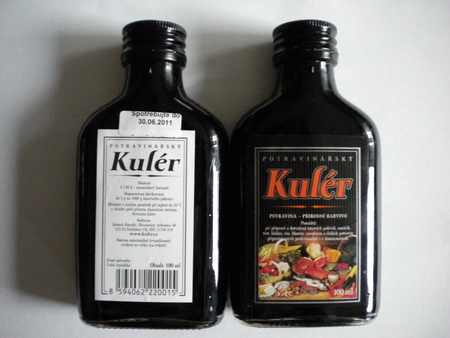 